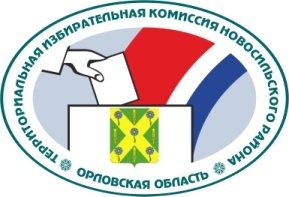 ОРЛОВСКАЯ ОБЛАСТЬТЕРРИТОРИАЛЬНАЯ ИЗБИРАТЕЛЬНАЯ КОМИССИЯНОВОСИЛЬСКОГО РАЙОНАРЕШЕНИЕ           2 сентября 2022 г.                                                                       № 21/99г. НовосильВ соответствии с пунктом 3.3 Порядка применения средств видеорегистрации (видеофиксации) при проведении дополнительных выборов депутатов в органы местного самоуправления муниципальных образований на территории Новосильского района, назначенных на 11 сентября 2022 года, утвержденного решением территориальной избирательной комиссии Новосильского района от 16 августа 2022 года №19/87 «О применении средств видеорегистрации (видеофиксации) при проведении дополнительных выборов депутатов в органы местного самоуправления муниципальных образований на территории Новосильского района, назначенных на 11 сентября 2022 года», решением  территориальной избирательной комиссии Новосильского района от 21 июня 2022 года № 8/25 «О возложении полномочий окружных избирательных комиссий одномандатных избирательных округов по дополнительным выборам депутатов Новосильского городского Совета народных депутатов седьмого созыва по одномандатным избирательным округам №7 и №10 на территориальную избирательную комиссию  Новосильского района», решением  территориальной избирательной комиссии Новосильского района от 21 июня 2022 года № 8/26 «О возложении полномочий окружных избирательных комиссий одномандатных избирательных округов по дополнительным выборам депутата Зареченского Совета народных депутатов шестого созыва по одномандатному избирательному округу №8 на территориальную избирательную комиссию  Новосильского района» территориальная избирательная комиссия Новосильского района РЕШИЛА:Определить членов территориальной избирательной комиссии с правом решающего голоса, осуществляющих работу со средствами видеорегистрации (видеофиксации) в территориальной избирательной комиссии Новосильского района:- Холодова Елена Александровна – председатель территориальной избирательной комиссии Новосильского района, предложена в состав комиссии Орловским региональным отделением Всероссийской политической партии «ЕДИНАЯ РОССИЯ»;- Салькова Марина Михайловна – член территориальной избирательной комиссии Новосильского района с правом решающего голоса, предложен в состав комиссии Региональным отделением в Орловской области Политической партии «НОВЫЕ ЛЮДИ».  3.  Контроль за исполнением настоящего решения возложить на секретаря территориальной избирательной комиссии Новосильского района.4.  Разместить настоящее решение на сайте территориальной избирательной комиссии Новосильского района в информационно-телекоммуникационной сети «Интернет».Председатель территориальнойизбирательной комиссии 					         Е.А. ХолодоваСекретарь территориальнойизбирательной комиссии      					         Н.В. Абрамкина О назначении членов комиссии, осуществляющих работу со средствами видеорегистрации (видеофиксации) в территориальной избирательной комиссии Новосильского района при проведении дополнительных выборов депутатов в органы местного самоуправления муниципальных образований на территории Новосильского района, назначенных на 11 сентября 2022 года 